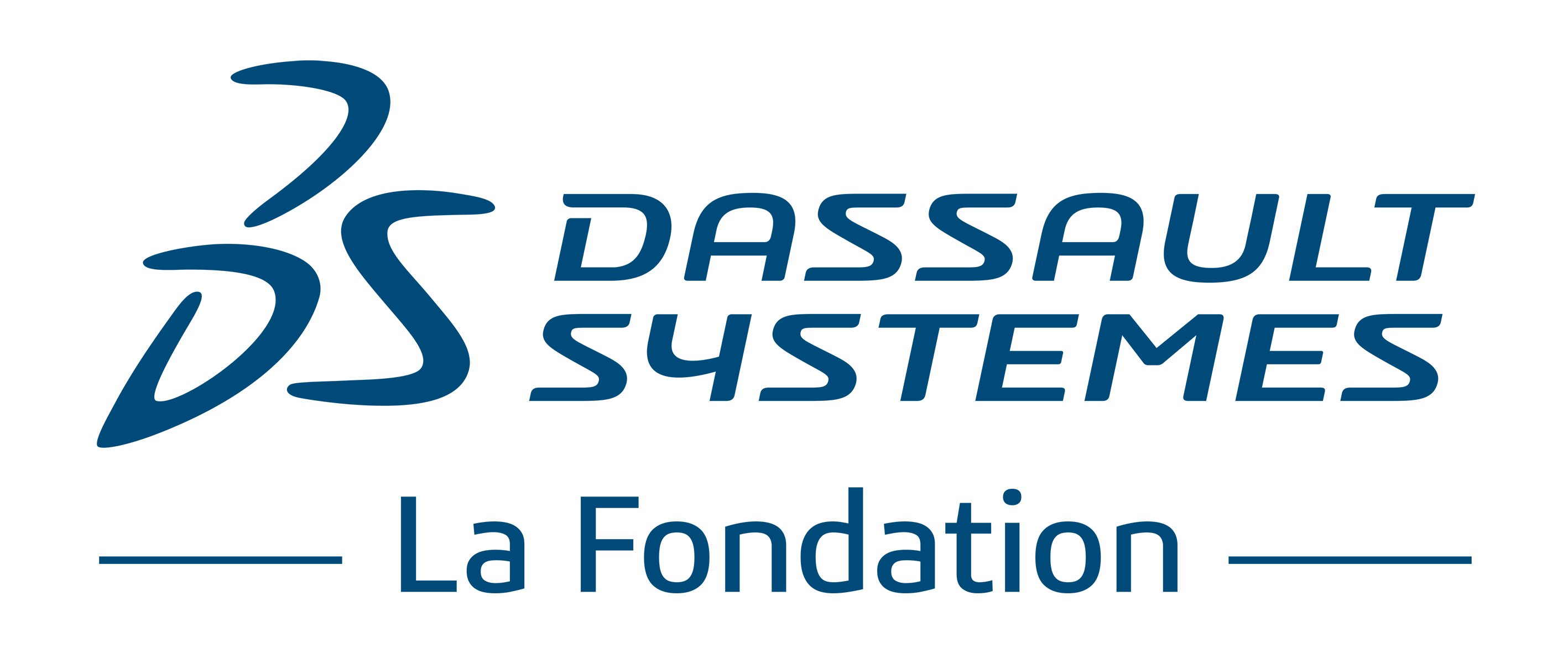 APPLICATION FORMFOR THE DASSAULT SYSTÈMES U.S. FOUNDATION Organization’s nameProject title Submission date Reminder of the criteria for eligibilityThe project must:Be consistent with The Dassault Systèmes U.S. Foundation’s (the “Foundation”) objective and purpose from Article III of the Foundation’s Certificate of Incorporation:The nature of the business and purpose to be conducted or promoted by the Foundation are: To pursue exclusively educational and charitable purposes, including without limitation to inspire students and educators to develop innovative three-dimensional (3D) tools and content, to kindle enthusiasm in engineering and the sciences, and to provide instruction or training to individuals for the purpose of developing their capabilities.   Fulfill the sponsorship criteria:The focus on a non-profit, non-commercial project intended to benefit the public The support of a recognized organization of general interest whose headquarters are located in the United States  The following will also be considered:the nature of the impact and leverage of the proposed action,the character of its innovative and inspirational model,its ability to integrate and value diversity, especially the diversity ratio between men and women,its national presence,its ability to involve and inspire employees of Dassault Systèmes,its metrics. Information regarding the organization requesting the participation of the FoundationName and title of the President, CEO or head of organization       Organization’s name       Organization Creation Date       Legal Status (organization must be non-profit)       Mission        Financial statements - please provide: Annual Report				Statement of Financial PositionOr Balance Sheet			Statement of ActivitiesOr Income Statement		Geographical coverage      Number of employees       Number of volunteers       Describe the expertise & prior experience of the organizationAre Dassault Systèmes employees already involved with the organization?Presentation of the project Project Title         Project start date      Project end date       Name and title of the project manager       Address        Phone Number        	Cell Phone        E-mail        Project scope  Education  Research Heritage Preservation Other:        Project description (15 lines max.) Main objectives of the projectDescribe/explain how this project is consistent with the mission of the Foundation. How will the funds be used? (please attach a detailed funding plan)Beneficiaries (social category / age range / gender diversity / other) Detailed schedule Geographical scope of projectExpected results and indicators of success (quantity / quality)e.g. number of students being trained, assessment grid Communication plan & promotional toolsPlease detail how you will advertise this project and the Dassault Systèmes US Foundation’s involvement in conjunction with the project (e.g. press release, video, flyers, posters, etc.)Project budgetFunding plan (budget, organizations approached for funding, amounts requested & granted, intended budget for Dassault Systèmes US Foundation Grant). Please note that no funds granted by the Dassault Systèmes US Foundation to a project recipient shall be used by such recipient to purchase any products, licenses or other software produced or services provided by Dassault Systèmes.  What type of support are you requesting from the Foundation?Please note that the Dassault Systèmes US Foundation does not approve multi-year grants at this time. Each organization, however, is entitled to submit as many project-specific submissions (each subject to review) as they wish.  Cash (amount)         Content (e.g. software)   Skills sponsorship (please include as much detail as possible) Your organization agrees that any educational content (including but not limited to curriculums, lesson plans and teaching materials) created or developed by your organization in connection with any grant from the Dassault Systèmes US Foundation shall be reusable by and made accessible to other schools and organizations.Document check-listPlease provide a copy of:  Articles of Incorporation   501(c) non-profit status documentation  W-9   Annual Report  Statement of Financial Position (or Balance Sheet)  Statement of Activities (or Income Statement)  Funding PlanPlease send the completed application form and any attachments in PDF format to apply@lafondation3ds.us